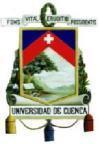 UNIVERSIDAD DE CUENCACONVOCATORIA A CONCURSO DE MÉRITOSFACULTAD DE ARTESLa Señora Rectora de la Universidad de Cuenca, a través de la Dirección de Talento Humano, convoca al proceso de selección de personal Técnico Docente No Titular para la Facultad de Artes de la Universidad de Cuenca, conforme el siguiente detalle:* Las remuneraciones dependerán del grado académico, considerando adicionalmente, en el caso de personal de apoyo académico la resolución UC-CU-RES-085-2021.Las inscripciones se recibirán en formato impreso en la Secretaría de la Facultad de Artes, en el horario de 08h00 a 13h00, hasta el 13 de febrero de 2023, y deberán presentar la siguiente documentación, de conformidad a las disposiciones contenidas en el “Procedimiento para Selección de Personal Académico y Personal de Apoyo Académico no Titular Ocasional” (UC-CU-RES-021-2022, reformado mediante resolución UC-CU-RES-013-2023) de la Universidad de Cuenca: a)	Solicitud firmada por el peticionario o por una persona que presente autorización por escrito con reconocimiento de firma notarial, dirigida al Rectorado de la Universidad, indicando el área o asignatura del proceso de selección, enumerando los documentos que acompaña y señalando domicilio y dirección de correo electrónico para las notificaciones. Puede descargar el modelo de oficio en el siguiente link: https://bit.ly/3jC9jGz;b)	 Constancia del registro de los títulos del Órgano Rector de la Política Pública de Educación Superior; yc)	Copia de la cédula de identidad o pasaporte.Documentos para Calificación de Méritos: La puntuación y calificación de méritos se realizará de conformidad a lo dispuesto en el artículo 27 del “Procedimiento para Selección de Personal Académico y Personal de Apoyo Académico no Titular Ocasional”, de la Universidad de Cuenca para lo cual el aspirante deberá presentar original o copia certificada de los documentos de forma física y digital.Los documentos digitales podrán entregarse a través del siguiente formulario: https://forms.gle/PmwhS7JfineHTrnm6.Para la validación de conocimientos especificada en el Art. 11 del instructivo señalado (únicamente para los aspirantes docentes ocasionales), se informará oportunamente indicando la fecha, lugar y hora del proceso, después de la declaratoria de idoneidad.Link de acceso a la normativa:  https://drive.google.com/drive/folders/1ktyRvOzBzI71WBRFibEywl5JFjF53H0a?usp=share_linkNota aclaratoria:  En la convocatoria para: “Técnico Docente No Titular a Medio Tiempo”, únicamente de resultar seleccionado un profesional que no cuente con maestría, el contrato será civil de servicios profesionales.El/la triunfador/a del concurso se sujetará a la dedicación, horario e inicio de actividades de acuerdo a las necesidades académicas planificadas por la Facultad.Las bases del concurso estarán disponibles en la página web de la Universidad de Cuenca: https://www.ucuenca.edu.ec/nosotros/administracion-central/direccion-de-talento-humano/concursosMayor información se proporcionará en la Secretaría Jurídica de la Facultad de Artes.Cuenca, 3 de febrero de 2023Eco. Verónica Abril CalleDIRECTORA DE TALENTO HUMANONoCARRERACATEGORÍADEDICACIÓN: TC-40 H MT-20 H TP-≤ 20 HREQUISITOS ACADÉMICOS TÍTULOS: TERCER NIVEL y
CUARTO NIVEL: (MAESTRÍA o PHD AFÍN AL ÁREA DE CONOCIMIENTO)REQUISITOS ESPECÍFICOSDISTRIBUTIVO Y ACTIVIDADES ASIGNADAS POR EL H. CONSEJO DIRECTIVORMU*PARTIDA1FACULTAD DE ARTES: CARRERA DE DISEÑO DE INTERIORESTécnico Docente No Titular a Medio TiempoTM- 20 horasTERCER NIVEL:LICENCIADO EN DISEÑO DE INTERIORES O DISEÑADOR DE INTERIORESCUARTO NIVEL:MAESTRÍA EN DISEÑO DE INTERIORES O AFINES.1. APOYAR EN LOS PROCESOS Y EN LAS ACTIVIDADES DE SERVICIOS QUE PRESTEN LOS LABORATORIOS Y TALLERES DE DISEÑO, MANEJO DE CORTADORAS LÁSER E IMPRESORAS 3D: 10 HORAS.2. APOYO EN EL MANTENIMIENTO Y MANEJO DEL TALLER DE CARPINTERÍA: 7 HORAS.3. PRACTICAS LABORALES I: 3 HORAS.TOTAL: 20 HORASTercer nivel RMU: $500,00Maestría RMU: $ 700,00Fondos del
Plantel para
pagos de
remuneraciones